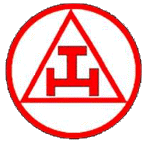 HOLINESS TO THE LORD	TO ALL ROYAL ARCH MASONS	THROUGHOUT THE WORLDGREETINGsTHIS IS TO CERTIFY THAT COMPANIONHas Received the Degrees HEREOF and IS A ROYAL ARCH MASON IN REGULAR STANDING IN SAID CHAPTER AND HE IS HEREBY RECOMMENDED TO THE Friendship AND HOSPITALITY OF ROYAL ARCH MASONS Wherever DISPERSED.  WE, THE EXCELLENT HIGH PRIEST AND SECRETARY OF       CHAPTER NO.       R.A.M., CERTIFY THAT THE ABOVE CHAPTER IS A LEGALLY CONSTITUTED CHAPTER WORKING UNDER AND BY THE AUTHORITY OF A CHARTER ISSUED BY THE GRAND CHAPTER OF ROYAL ARCH MASONS OF FLORIDAIN TESTIMONY WHEREOF, WE HAVESUBSCRIBED OUR NAMES AND CAUSED THE SEAL OF OUR CHAPTER TO BE AFFIXED THIS                  DAY OF       ,         A.D.           A.L. ___________________			_____________________  SECRETARY					EXCELLENT HIGH PRIEST